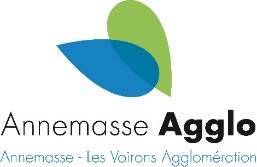 Pièce A02NOTE DESCRIPTIVE D’OPERATION LOGEMENTS LOCATIFS SOCIAUX PLUS PLAI PLS ANNEE 2019Identification de l’opération  -  NUMERO OPERATION GALION : Nom  (Important : Merci de garder cette appellation dossier)Adresse Réfs. Cadastrales  - Bailleur Gestionnaire du dossier :Nom/Prénom   - Téléphone Adresse mail Spécificité de l’opération (cocher la ou les cases concernées)MOD   -  VEFA   -  Construction neuve   -  Acquisition/Amélioration   -  Logt Individuel Le cas échéant Nom du Promoteur Nombre logements :   - DONT   PLUS   ;    PLAI   ;    PLS   ;    PSLA  Nombre de logements PLAI ADAPTE Caractéristiques TechniquesNuméro du PC (le cas échéant) :    -  Obtenu Le (le cas échéant) : Démarrage travaux prévus le :    -  Livraison prévue le : SURFACES PLAISURFACES PLUSATTENTION : SUITE AU VERSOSURFACES PLSLOYERS :Concernant le bâtiment :→ Combien de sous-sol :    -  Combien d’étages : RDC +  (y compris attique)→ Possède t’il une certification :NF Habitat ou équivalent OUI   -  NON NF Habitat incluant la RT 2012 -10%  OUI   -  NON  Attention : Cerqual, Prestaterre ou NF Habitat incluant la RT 2012 -20%  OUI   -  NON               Promotelec→ Possède t’il un ascenseur : OUI   -  NON   Ascenseur :Energie :Complément d’informations si nécessaires : TypeNombreSurface habitableSurface annexeSurface utile123456 et plusTypeNombreSurface habitableSurface annexeSurface utile123456 et plusTypeNombreSurface habitableSurface annexeSurface utile123456 et plusPLAIPLUSPLSAscenseur Type 1 (jusqu’à 450 kg)Ascenseur Type 2 (jusqu’à 630 kg)Ascenseur Type 3 (jusqu’à 1275 kg)Energie de chauffage Energie renouvelable de complémentType de chauffage (individuel ou collectif)Energie Eau Chaude SanitairesEnergie renouvelable de compl. E.C.S.Type énergie E.C.S. (individuel ou collectif)